РЕСПУБЛИКА ДАГЕСТАНГЛАВА МУНИЦИПАЛЬНОГО ОБРАЗОВАНИЯ«УНЦУКУЛЬСКИЙ РАЙОН»Индекс 368950  РД, пос. Шамилькала, ул.М.Дахадаева,3  тел.55-64-85e-mail:mo_uncuk_raion@mail.ruПОСТАНОВЛЕНИЕ«20» августа 2016 г. № 94Об организации работы по охране трудаВ целях создания благоприятных условий труда, предупреждения производственного травматизма и организации работы по охране труда в администрации муниципального образования «Унцукульский район», в соответствии со статьями 217, 218 Трудового кодекса Российской Федерации, Постановлением Министерства труда и социального развития Российской Федерации от 08.02.2000 № 14 «Об утверждении рекомендаций по организации работы службы охраны труда в организации» - п о с т а н о в л я ю: Утвердить Положение по охране труда в администрации муниципального образования «Унцукульский район» (приложение 1). Утвердить инструкцию по охране труда для работников администрации муниципального образования Унцукульский район» (приложение 2). Утвердить инструкцию по охране труда для водителя легкового автомобиля администрации муниципального образования Унцукульский район» (приложение 3). Утвердить журнал регистрации несчастных случаев на производстве (приложение 4). Утвердить текст вводного инструктажа по охране труда в администрации муниципального образования «Унцукульский район» (приложение 5). Руководителю аппарата администрации муниципального образования «Унцукульский район» организовать проведение ознакомления с Положением поохране труда в администрации муниципального образования «Унцукульский район» со всеми вновь принимаемыми на работу независимо от их образования, стажа работы по данной профессии или должности, с временными работниками, учащимися и студентами, прибывшими на производственное обучение или практику, под роспись с записью в Журнале регистрации ознакомления с Положением по охране труда в администрации муниципального образования «Унцукульский район».Возложить функции по охране труда в администрации муниципального образования «Унцукульский район» на заместителя главы администрации МО «Унцукульский район» по безопасности:а) организовать проведение вводного инструктажа по охране труда со всеми вновь принимаемыми на работу независимо от их образования, стажа работы по данной профессии или должности, с временными работниками, учащимися и студентами, прибывшими на производственное обучение или практику, под роспись с записью в журнале регистрации вводного инструктажа;б) ознакомить муниципальных служащих, служащих администрации с инструкциями, указанными в пунктах 3 и 5 настоящего постановления под роспись и обеспечить наличие указанных инструкций в каждом отраслевом (функциональном) органе администрации. С целью обеспечения сохранности производственных зданий и сооружений путем надлежащего ухода за ними, своевременного и качественного проведения их ремонта, согласно ст. 212 Трудового Кодекса Российской Федерации, «Положения о проведении плановопредупредительного ремонта производственных зданий и сооружений», утвержденного Постановлением Госстроя СССР от 29.12.1973 № 279 создать комиссию по общему осмотру производственных зданий и сооружений в следующем составе:Председатель комиссии: Гамзатов М.А., и.о. заместителя главы администрации муниципального образования «Унцукульский район» по безопасности.Члены комиссии:Адуев М.М., начальника отдела экономики, инвестиций и малого предпринимательства; Малагусейнов Г.М., главный специалист отдела экономики, инвестиций и развития малого предпринимательства.            9. Утвердить состав комиссии по охране труда в следующем составе:-Гамзатов М.А. -  и.о. заместителя главы администрации муниципального образования «Унцукульский район»;-Адуев М.М., начальника отдела экономики, инвестиций и малого предпринимательства;-Малагусейнов Г.М., главный специалист отдела экономики, инвестиций и развития малого предпринимательства.-Магомедов М.М. - главный специалист отдела по физической культуре, спорту, молодежи и туризму;-Абдулаев М.Г. – начальник отдела по ГО ЧС, пожарной безопасности и диспетчерской работе.       Глава МО       «Унцукульский район»                                                  И. Нурмагомедов                              Приложение 1                              к постановлению главы МО «Унцукульский район»                                                                                      «___»________ 20___г.№_ПОЛОЖЕНИЕпо охране труда в администрации муниципального образования«Унцукульский район»1.Общие положенияНастоящее положение устанавливает правовые основы регулирования отношений в области охраны труда между работодателем и работниками, и направленно на создание условий труда, соответствующих требований сохранения жизни и здоровья работников в процессе трудовой деятельности.2.Права и обязанности работников2.1. Каждый работник имеет право на:-рабочее место, соответствующее требованиям охраны труда;-обязательное социальное страхование от несчастных случаев на производстве и профессиональных заболеваний в соответствии с законодательством Российской Федерации;-получение достоверной информации от работодателя, соответственных государственных органов и общественных организаций об условиях и охране труда на рабочем месте, о существующем риске повреждения здоровья, а также о мерах по защите от воздействия вредных или опасных производственных факторов;-отказ от выполнения работ в случае возникновения опасности для его жизни и здоровья вследствие нарушения требований охраны труда, за исключением случаев, предусмотренных федеральными законами, до устранения такой опасности;-обеспечения средствами индивидуальной и коллективной защиты работников в соответствии с требованиями охраны труда за счет средств работодателя;-обращение в органы государственной власти Российской Федерации, в органы государственной власти Республики Дагестан и органы местного самоуправления, к работодателю, а также в профессиональные союзы, их объединения и иные уполномоченные работниками представительные органы по вопросам охраны труда;-личное участие или участие через своих представителей в рассмотрении вопросов, связанных с обеспечением безопасных условий труда на его рабочем месте, и в расследовании происшедшего с ним несчастного случая на производстве или его профессионального заболевания;-компенсации, установленные законодательством Российской Федерации, если он занят на тяжелых работах и работах с вредными или опасными условиями труда.2.2.Работник обязан:-соблюдать требования охраны труда;-проходить обучения безопасным методам и приемам выполнения работ, инструктаж по охране труда, стажировку на рабочем месте и проверку знаний требований охраны труда;-немедленно извещать работодателя о любой ситуации, угрожающей жизни и здоровью людей, о каждом несчастном случае, происшедшем на производстве, или об ухудшении состояния своего здоровья, в том числе о проявлении признаков острого профессионального заболевания (отравления);-проходить диспансеризацию;-проходить за счет собственных средств обязательный предварительный (при поступлении на работу) медицинский осмотр.3.Права и обязанности работодателя3.1.Работодатель имеет право:-присутствовать при инспектировании и участвовать в совещаниях при рассмотрении жалоб на условия труда и незаконные действия администрации в решении вопросов охраны труда;-налагать дисциплинарные взыскания на работника за нарушения инструкций и правил по охране труда, как за нарушения трудовой дисциплины.3.2.Работодатель обязан обеспечить:-безопасность работников при эксплуатации зданий, сооружений, оборудования;-применение средств индивидуальной и коллективной защиты работников;-режим труда и отдыха работников в соответствии с законодательством Российской Федерации;-организацию контроля за состоянием условий труда на рабочих местах;-принятие мер по предотвращению аварийных ситуаций, сохранению жизни и здоровья работников при возникновении таких ситуаций, в том числе по оказанию пострадавшим первой помощи;-расследование в установленном Правительством Российской Федерации порядке несчастных случаев на производстве и профессиональных заболеваний.Приложение 2 к постановлению главыМО «Унцукульский район»«___»_______20___ г.№__ИНСТРУКЦИЯ ПО ОХРАНЕ ТРУДАДЛЯ РАБОТНИКОВ АДМИНИСТРАЦИИ МУНИЦИПАЛЬНОГО ОБРАЗОВАНИЯ «УНЦУКУЛЬСКИЙ РАЙОН»1.О требованиях безопасности1.1.Настоящая инструкция разработана для муниципальных служащих, служащих администрации муниципального образования «Унцукульский район» (далее - работник администрации).1.2.Работник администрации допускается к работе после прохождения:-вводного инструктажа по охране труда;-первичного инструктажа на рабочем месте;-обучения элементарным правилам электробезопасности, проверки знаний элементарных правил электробезопасности.1.3.Внеочередная проверка знаний требований охраны труда работников администрации независимо от срока проведения предыдущей проверки проводится:-при введении новых или внесении изменений и дополнений в действующие законодательные и иные нормативные правовые акты, содержащие требования охраны труда. При этом осуществляется проверка знаний только этих законодательных и нормативных правовых актов;-при вводе в эксплуатацию нового оборудования, требующих дополнительных знаний по охране труда. В этом случае проверяются знания, связанные с соответствующими изменениями;-при назначении или переводе работников на другую работу, если новые обязанности требуют дополнительных знаний по охране труда (до начала исполнения ими своих должностных обязанностей);-по требованию должностных лиц федеральных органов исполнительной власти в области государственного надзора и контроля, а также федеральных органов исполнительной власти и органов исполнительной власти субъектов Российской Федерации в области охраны труда, органов местного самоуправления, а также работодателя (или уполномоченного им лица) при установлении нарушений требований охраны труда и недостаточных знаний требований безопасности и охраны труда;-после происшедших аварий и несчастных случаев, а также при выявлении неоднократных нарушений работниками администрации нормативных правовых актов по охране труда;-при перерыве в работе в данной должности более одного года;-при прохождении аттестации рабочих администрации.Объем и порядок процедуры внеочередной проверки знаний требований охраны труда определяются стороной, инициирующей ее проведение.1.4.Работник администрации обязан выполнять должностные обязанности, работать по заданию своего руководителя, соблюдать дисциплину труда, своевременно и точно выполнять распоряжения руководителя, требования по охране труда.1.5.Работник администрации должен выполнять свои обязанности в рабочее время согласно Правилам внутреннего трудового распорядка.1.6. При эксплуатации персонального компьютера на работника могут оказывать действие следующие опасные производственные факторы:-повышенные уровни электромагнитного излучения;- пониженная или повышенная влажность воздуха рабочей зоны;-пониженная или повышенная подвижность воздуха рабочей зоны;- повышенный уровень шума;- повышенный или пониженный уровень освещенности;- повышенная яркость светового изображения;- повышенное значение напряжения в электрической цепи, замыкание которой может               произойти через тело человека;- напряжение зрения, внимания, длительные статические нагрузки.1.6.Работник администрации, эксплуатирующий электрооборудованиепри выполнении трудовых обязанностей должен иметь:-элементарное знакомство с эксплуатируемой электроустановкой (инструкция по эксплуатации, место подключения электроустановки в распределительном устройстве, входной рубильник, блокировочный рубильник, принципиальную электрическую схему трассы подключения, кнопки управления, корпус, ручки управления; основные элементы электроустановки-трансформатора, выпрямителя и генератора постоянного тока, электродвигатель, панель управления, заземления, зануления и т.д.);-знать основные меры предосторожности по охране труда, соблюдать организационно-технические меры при выполнении работ (знание настоящей инструкции, исправность питающей линии подключения - перегибы, оголенные участки, места смятия; применение основных и дополнительных средств защиты; использование инструмента с изолированными ручками, проверка подключения заземления и зануления);-иметь отчетливое представление об опасности поражения электрическим током и опасности приближения к токоведущим частям (опасное напряжение, опасная сила тока, классификация помещения по электробезопасности, величина сопротивления заземления);-иметь практические навыки оказания первой доврачебной помощи пострадавшим от электротока.1.7.При эксплуатации электрооборудования опасным производственным фактором является электрический ток. Предельно допустимая величина переменного тока 0,3мА. При увеличении тока до 0,6 - 1,6 мА человек начинает ощущать его воздействие.Факторами, определяющими степень поражения электротоком, являются сила тока, продолжительность воздействия электротока на человека, место соприкосновения и путь прохождения проникновения тока, состояние кожи, электрическое сопротивление тела, физиологическое состояние организма.Виды поражения электротоком:-электрический удар (паралич сердца и дыхания);-термический ожог (электроожог);-электрометаллизация кожи;-технические повреждения;-электроофтальмия (воспаление глаз вследствие действия электротока).1.8.Работник администрации обязан соблюдать требования по обеспечению пожарной безопасности, знать место нахождения средств пожаротушения, уметь пользоваться первичными средствами пожаротушения, в том числе огнетушителями углекислотными марки ОУ-5, ОУ-10 или порошковыми марки ОП-5, ОП-10.Углекислотный (ОУ-5,ОУ-10) и порошковый (ОП-5,ОП-10) огнетушители позволяют тушить огонь на электрооборудовании до 380 В без снятия напряжения.2.ТРЕБОВАНИЯ БЕЗОПАСНОСТИ ПЕРЕД НАЧАЛОМ РАБОТЫРаботник администрации при работе с персональным компьютером обязан:2.1.Осмотреть и привести в порядок рабочее место.2.2.Отрегулировать освещенность на рабочем месте, убедиться в достаточности освещенности, отсутствии отражений на экране.2.3.Проверить правильность подключения оборудования в электросеть.2.4.Проверить исправность проводящих проводов и отсутствие оголенных участков проводов.2.5.Убедиться в наличии защитного заземления.2.6.Протереть салфеткой поверхность экрана и защитного фильтра.2.7.Убедиться в отсутствии дискет в дисководах процессора персонального компьютера.2.8.Проверить правильность установки стола, стула, подставки для ног, пюпитра, положения оборудования, угла наклона экрана, положение клавиатуры, положение «мыши» на специальном коврике, при необходимости произвести регулировку рабочего стола и кресла, а также расположение элементов компьютера в соответствии с требованиями эргономики и в целях исключения неудобных поз и длительных напряжений тела.2.9.Работнику администрации при работе с персональным компьютером запрещается приступать к работе при:-Отсутствии специальной вилки с подключением заземления.-Обнаружении неисправности оборудования.- При размещении персональных компьютеров в ряд на расстоянии менее 1,2 м, при расположении рабочих мест с компьютерами в колонку на расстоянии менее 2,0 м, при рядном расположении дисплеев экранами друг к другу.2.10.Работнику запрещается производить протирание влажной или мокрой салфеткой электрооборудование, которое находится под напряжением (вилка вставлена в розетку). Влажную или любую другую уборку производить при отключенном оборудовании.2.11.Работник обязан сообщить своему руководителю об обнаруженной неисправности оборудования.2.12.Работник производит включение электрооборудования в сеть путем вставки исправной вилки в исправную специальную розетку для ПК.2.13.Работник должен убедиться, что включение оборудования никого не подвергает опасности.2.14.Работник не должен разрешать работать лицам, не имеющим допуска к работе с опасным оборудованием или персональным компьютером.3.ТРЕБОВАНИЯ БЕЗОПАСНОСТИ ВО ВРЕМЯ РАБОТЫ3.1.Работник администрации во время работы обязан:-Выполнять ту работу, которая определена его должностной инструкцией, которая ему была поручена Руководителем и по которой он был проинструктирован.-В течение всего рабочего времени содержать в порядке и чистоте рабочее место.-Держать открытыми вентиляционные отверстия, которыми оборудованы приборы и персональные компьютеры.-Не загромождать оборудование посторонними предметами, которые снижают теплоотдачу.-При необходимости прекращения работы на некоторое время корректно закрыть все активные задачи.-Выполнять санитарные нормы и соблюдать режимы работы и отдыха.-Соблюдать правила эксплуатации электрооборудования или другого оборудования в соответствии с инструкциями по эксплуатации.-При работе с текстовой информацией выбирать наиболее физиологичный режим представления черных символов на белом фоне.-Соблюдать установленные режимы рабочего времени, регламентированные перерывы в работе и выполнять в физкультпаузах рекомендованные упражнения для глаз, шеи, рук, туловища, ног.-Соблюдать расстояние от глаз до экрана в пределах 60 - 70 см, но не ближе 50 см с учетом размеров алфавитно-цифровых знаков и символов.4.ТРЕБОВАНИЯ БЕЗОПАСНОСТИ ВО ВРЕМЯ РАБОТЫ С ПК4.1.Работнику при работе на ПК запрещается:-Касаться одновременно экрана монитора и клавиатуры.-Прикасаться к задней панели системного блока (процессора) при включенном питании.-Переключать разъемы интерфейсных кабелей периферийных устройств при включенном питании.-Допускать попадание влаги на поверхность системного блока (процессора), монитора, рабочую поверхность клавиатуры, дисководов, принтеров и других устройств.-Производить самостоятельное вскрытие и ремонт оборудования.4.2.Работник обязан соблюдать последовательность включения ПК:-включить периферийные устройства (принтер, монитор, сканер идр.);- включить системный блок (процессор).4.3.Работник обязан отключить ПК от электросети:- при обнаружении неисправности,- при внезапном снятии напряжения электросети,- во время чистки и уборки оборудования.4.4.Работник администрации обязан оборудовать рабочее место:-высоту рабочей поверхности стола отрегулировать в пределах 680 - 800 мм, при отсутствии регулировки высота рабочей поверхности стола должна составлять 725 мм.4.5.Рабочий стол должен иметь пространство для ног высотой не менее 600 мм, шириной - не менее 500 мм, глубиной на уровне колен - не менее 450 мм и для вытянутых ног - не менее 650 мм.4.6.Оборудовать подставкой для ног, имеющей ширину не менее 300 мм, глубину - не менее 400 мм, регулировку по высоте - в пределах 150 мм, по углу наклона опорной поверхности подставки - до 20 градусов.4.7.Клавиатуру расположить на поверхности стола на расстоянии 100 - 300 мм от края, обращенного к пользователю, или на специальной регулируемой по высоте рабочей, отделенной от основной, столешницы.4.8.Уровень глаз при вертикально расположенном экране должен приходится на центр или 2/3 высоты экрана, линия взора должна быть перпендикулярна центру экрана и оптимальное ее отклонение от перпендикуляра, проходящего через центр экрана в вертикальной плоскости, не должно превышать ± 5°, допустимое - ± 10°.4.9.Работник обязан соблюдать режим труда и отдыха при работе с ПК в зависимости от продолжительности, вида и категории трудовой деятельности.4.10.Продолжительность обеденного перерыва определяется действующим законодательством о труде и правилами внутреннего трудового распорядка.4.11.Продолжительность непрерывной работы с персональным компьютером без регламентированного перерыва не должна превышать 2 часов.4.12.Во время регламентированных перерывов с целью снижения нервно-эмоционального напряжения, утомления зрительного анализатора, устранения влияния гиподинамии и гипокинезии, выполнять комплексы упражнений.4.13.С целью уменьшения отрицательного влияния от монотонной работы применять чередование операций осмысленного текста и числовых данных (изменение содержания работ), чередование редактирования текстов и ввода данных (изменение содержания работы).4.14.Женщины со времени установления беременности переводятся на работы не связанные с использованием ПЭВМ, или для них ограничивается время работы с ПЭВМ (не более 3 -х часов за рабочую смену) при условии соблюдения гигиенических требований, установленных данной инструкцией.5.ТРЕБОВАНИЯ БЗОПАСНОСТИ В АВАРИЙНЫХ СИТУАЦИЯХРаботник администрации обязан:5.1.1.Во всех случаях обнаружения обрыва проводов питания, неисправности заземления .и других повреждений электрооборудования, появления гари немедленно отключить питание и сообщать об аварийной ситуации руководителю.5.1.2.При любых случаях сбоя в работе технического оборудования или программного обеспечения немедленно вызвать представителя отдела информационных технологий.5.1.3.В случае появления рези о глазах, резком ухудшении видимости - невозможности сфокусировать взгляд или появлении боли в пальцах и кистях рук, усилении сердцебиения немедленно покинуть рабочее место, сообщить руководителю.5.1.4.Не приступать к работе на ПК до устранения неисправности.5.1.5.При получении травм или внезапном заболевании немедленно известить своего руководителя, организовать первую доврачебную помощь или вызвать скорую медицинскую помощь по телефону «1О1» или «112».5.1.6.При обнаружении человека, попавшего под напряжение, немедленно отключить электропитание и освободить его от действия тока, оказать до врачебную помощь и вызвать скорую медицинскую помощь по телефону «О1» или «112».6.ТРЕБОВАНИЯ БЕЗОПАСНОСТИ ПОСЛЕ ОКОНЧАНИЯ РАБОТЫ6.1.Работник обязан соблюдать следующую последовательность выключения ПК:6.1.1.Произвести закрытие всех активных задач.6.1.2.Выполнить парковку считывающей головки жесткого диска (если не предусмотрена автоматическая парковка головки).6.1.3.Убедиться, что в дисководах нет дискет.6.1.4.Выключить питание системного блока (процессора).6.1.5.Выключить питание всех периферийных устройств.6.1.6.Отключить блок питания.6.1.7.Работник обязан осмотреть и привести в порядок рабочее место и выполнить несколько упражнений для глаз и пальцев рук на расслабление.6.1.8.Работник обязан по окончанию работы (при длительных перерывах более одного часа) или, уходя с работы, вынуть исправную вилку из исправной розетки.7. ТРЕБОВАНИЯ БЕЗОПАСНОСТИ ПРИ РАБОТ С ЭЛЕКТРООБОРУДОВАНИЕМ7. Работник организации перед началом работы с электрооборудованием должен произвести:7.1.1. Осмотр электрооборудования.7.1.2.Проверку комплектности и надежности крепления деталей.7.1.3.Проверку внешним осмотром исправности кабеля (шнура).7.1.4.Проверку четкости работы выключателя.7.1.5.Использовать только штатные приспособления.7.1.6.Работник обязан доложить руководителю при обнаружении дефектов в электрооборудовании и не эксплуатировать неисправное электрооборудование.7.1.7.Включение электрооборудования производить вставкой исправной вилки в исправную специальную розетку для бытовых приборов.7.1.8.Работник во время работы с электрооборудованием обязан поддерживать порядок на рабочем месте.7.2.При работе электрооборудования запрещается:7.2.1. Оставлять включенное электрооборудование без надзора.7.2.2.Передавать электрооборудование лицам, не имеющим право работать с ним.7.2.3.Ударять по электрооборудованию.7.2.4.Снимать средства защиты.7.2.5.Дергать за подводящий провод для отключения.7.2.6.Держать	 палец на включателе при переносе электрооборудования.7.2.7.Натягивать, перекручивать и перегибать подводящий кабель.7.2.8.Ставить на кабель (шнур) посторонние предметы.7.2.9.Допускать касание кабеля (шнура) с горячими или теплыми предметами.7.2.10.Производить разборку или ремонт электрооборудования.7.3.Работник обязан выполнять с электрооборудованием только ту работу, для которой предназначено оборудование.7.4.Если во	время работы обнаружится неисправность электрооборудования или работающий с ним почувствует хотя бы слабое действие тока, работа должна быть немедленно прекращена и неисправное оборудование должно быть сдано для проверки или ремонта.7.5.Отключение электрооборудования необходимо производить:-при перерыве в работе,-при окончании рабочего процесса.7.6.Работник администрации обязан отключить электрооборудование, вынув исправную вилку из исправной розетки.ТРЕБОВАНИЯ БЕЗОПАСНОСТИ В АВАРИЙНЫХ СИТУАЦИЯХ ПРИ РАБОТЕ С ЭЛЕКТРООБОРУДОВАНИЕМ8.1.Работник администрации обязан:8.1.1.Во 	всех случаях обнаружения обрыва проводов питания, повреждении электрооборудования, появления запаха гари немедленно отключить питание и сообщить об аварийной ситуации Руководителю.8.1.2.Не приступать к работе с неисправным электрооборудованием до устранения неисправности.8.1.3.При обнаружении человека, попавшего под напряжение, немедленно отключить электропитание и освободить его от действия тока, оказать доврачебную помощь и вызвать скорую медицинскую помощь по телефону «1О1»  или «112».ТРЕБОВАНИЯ БЕЗОПАСНОСТИ ВО ВРЕМЯ МЕСТНОЙКОМАНДИРОВКИ9.1. Работник, выполняющий свои обязанности в местной командировке, обязан:9.1.1.При движении пешком необходимо выполнять правила дорожного движения для пешехода, не допускать спешки, проявлять осмотрительность и осторожность.9.1.2.Железнодорожные пути переходить по пешеходным тоннелям и мостам или по установленным железной дорогой переходам.9.1.3.При пользовании служебной машиной, оборудованной ремнем безопасности, работник обязан быть пристегнут им. Не мешать водителю и не допускать самому садиться за руль.9.1.4.Работник обязан производить посадку и высадку в служебную машину со стороны тротуара или обочины, посадка со стороны проезжей части возможна при условии, что это будет безопасно и не создаст помех другим участникам движения.9.1.5.Работнику при езде в служебной машине или в другом транспортном средстве запрещается отвлекать водителя от управления транспортным средством во время движения автомобиля и открывать двери транспортного средства во время его движения.9.1.6.Работник в сложных погодных условиях при наличии гололеда или гололедицы обязан соблюдать осторожность и иметь обувь на нескользящей подошве, это предотвратит падение и травмы.ТРЕБОВАНИЯ БЕЗОПАСНОСТИ ВО ВРЕМЯ ПОСЕЩЕНИЯОБЪЕКТА ПРОВЕРКИ ИЛИ КОНТРОЛЯ (ПРИ РЕШЕНИИ СЛУЖЕБНЫХ ВОПРОСОВ)Работник администрации обязан:-знать схему движения работающих на данном участке или объекте организации или быть с сопровождающим от этой организации;-находиться на объекте (ОРГАНИЗАЦИИ) выполнять требования безопасности, установленные данной организацией и правилами общеизвестного характера (не употреблять спиртные напитки, соблюдать этикет и.т.д.)-при встрече с движущимся транспортом встать в безопасное место и пропустить транспорт.-работать в организации по выполнению служебного задания только после уведомления администрации организации о цели своего прибытия и плане работы.ТРЕБОВАНИЯ ПОЖАРНОЙ БЕЗОПАСНОСТИРаботник администрации обязан:-знать схему эвакуации и место расположения огнетушителей;-знать способ обращения с огнетушителем;-не загромождать проходы посторонними предметами;-при длительных перерывах более 1 часа или, уходя с работы, выключать ПК и другие электроприборы (кроме факса и холодильника) путем вынимания исправной вилки из исправной розетки;не допускать загораживания огнеопасными материалами (тканями, бумагой и т.д.) настольной лампы и обогреватели с открытой спиралью;-не разрешать вешать одежду на выключатели или розетки;-не хранить легковоспламеняющиеся вещества в комнатах;-при обнаружении возгорания прекратить работу, оповестить окружающих сотрудников, без паники выйти из здания, по возможности вызвать пожарную команду по телефону "101" или «112», сообщить администрации, отключить от сети электрооборудование, приступить к тушению пожара имеющимися средствами пожаротушения;- не разрешать курение в комнатах;-при общем сигнале опасности без паники выйти из здания;-курить только в отведенных местах.Работнику запрещается:-применять открытый огонь для любых целей;-оставлять без присмотра электрооборудование (ПК, нагреватель, настольную лампу и т.д.);-сушить одежду и обувь на нагревательных приборах;-пользоваться самодельными электроприводными средствами;-пользоваться неисправными электроприборами;-курить на рабочем месте.Краткие правила по охране труда для работников администрации:1.Не пользоваться неисправным оборудованием.2.Работать на ПК с соблюдением гигиенических норм и времени труда и отдыха.3.При несчастном случае оказать доврачебную помощь и вызвать скорую медицинскую помощь.4.Знать правила пожарной безопасности.5.Запрещается употреблять спиртные напитки на работе.6.Соблюдать правила вежливости, терпимости, такта, не допускать грубость.7.В случае неадекватного поведения гражданина вести прием в присутствии другого муниципального служащего и сообщать об этом своему руководителю.                                     Приложение 3                                      к постановлению главы МО «Унцукульский район»«___»______ 20___ г.№___ИНСТРУКЦИЯпо охране труда для водителя легкового автомобиля администрации муниципального образования «Унцукульский район»Общие положения1.К управлению автомобилями и их обслуживания допускаются лица, не моложе 18 лет, имеющие специальную подготовку и получившие в установленном порядке водительское удостоверение на право управления автомобилем, прошедшие медицинскую комиссию, стажировку и инструктаж по безопасности движения, технике безопасности и производственной санитарии.2.Кроме настоящей инструкции водитель автомобиля обязан соблюдать правила дорожного движения и руководствоваться распоряжением администрации «О закреплении транспортного средства».3. Водители обязаны поддерживать автотранспортные средства в технически исправном состоянии и их безаварийную эксплуатацию.4. При оформлении водителя на работу за ним закрепляют определенный автомобиль распоряжением администрации.5. После зачисления на работу водитель обязан принять транспортное средство и выполнять только ту работу, которая разрешена администрацией. Без разрешения и инструктажа производить работу, не входящую в обязанности водителя запрещается.6.Водитель обязан обеспечивать надлежащее состояние автомобиля при выезде на линию и в процессе работы.7. Не допускать случаев управления автомобиля в состоянии алкогольного или иного опьянения, а также, не передавать управления автомобилем лицу, находящемуся в подобном состоянии.8.В установленный срок проходить медицинское обследование.9. В случае нарушения п.2, п. 3, п. 6, п. 7, п. 8 настоящей инструкции и Правил дорожного движения водители несут персональную ответственность согласно законодательства.10.На линии, при управлении автомобилем, водитель должен иметь при себе:удостоверение на право управления автомобилем данной категориипутевой листталон технического паспорта (для номерных автомобилей).11.Инструмент и приспособления использовать только по назначению. 12.В случае травмирования или недомогания прекратить работу, сообщить об этом заведующему отделом по обеспечению деятельности администрации, и обратиться в медицинское учреждение.Требования перед началом работы1.При подготовке автомобиля к выезду на линию проверить:-техническое состояние автомобиля, которое должно отвечать требованиям госстандартов, зарегистрировано в установленном порядке и прошедшее гос. тех. осмотр; обращать особое внимание на исправность шин, тормозной системы, рулевого управления, приборов освещения и сигнализации, стеклоочистителей, на правильную установку зеркала заднего вида, чистоту и видимость номерных знаков, а также, отсутствие подтекания топлива, масла, воды;-наличие инструментов и инвентаря;-заправку автомобиля топливом, маслом, водой, наличие тормозной жидкости и уровень электролита в аккумуляторной батареи.2.Перед выездом на линию получить путевой лист, получить необходимый инструктаж и задание.3.Пуск двигателя с помощью пусковой рукоятки производить при нейтральном положении рычага коробки передач. Брать рукоятку в обхват или применять какие-либо рычаги запрещается.4.Заправку автомобиля топливом производить при неработающем двигателе.5.Заправку автомобиля производить механизированным способом: засасывать бензин или др. топливо через шланг ртом и производить заправку автомобиля из ведра запрещается.6.Открывая пробку радиатора при перегретом двигателе, оберегать руки и лицо от ожогов.7.В дождь, снегопад и гололед соблюдать осторожность при входе и выходе из машины.8.Выезд автомобиля на линию с неисправностями, угрожающими безопасности движения, жизни пассажиров, а также грязного, без номерных и опознавательных знаков - запрещается.Требования безопасности во время работы1.Выполнять требования безопасности движения и указания регулировщиков дорожного движения в соответствии с Правилами дорожного движения.2. Прежде чем начать движение с места остановки (стоянки) убедиться, что это безопасно для окружающих.3. Особую осторожность соблюдать при движении задним ходом.4.Движение задним ходом запрещается: на перекрестке и ближе 20 м от них; на пешеходных переходах; ближе 2 м от указателя остановки трамвая, троллейбуса или автобуса (на стороне остановки).5.Выходя из кабины автомобиля на проезжую часть дороги, предварительно убедиться в отсутствии движения в попутном и во встречном направлениях.6.Запрещается оставлять автомобиль без принятых мер, исключающих возможность его самопроизвольного движения.7.При ремонте автомобиля на линии соблюдать предосторожности: убрать автомобиль за пределы проезжей части или съехать на обочину дороги, затормозить автомобиль с помощью стояночной тормозной системы, подложить под колеса упоры, выставить знак аварийной остановки. При работе на обочине запрещается находиться под автомобилем со стороны проезжей части. 8. Запрещается:-при стоянке автомобиля спать и отдыхать в кабине при работающем двигателе-подогревать двигатель открытым пламенем и пользоваться открытым огнем при определении и устранении неисправностей механизмов-протирать двигатель ветошью, смоченной бензином и курить в непосредственной близости от системы питания двигателя и топливных баков.-определять уровень топлива в баке открытым огнем.Требования безопасности в аварийных ситуациях1.В аварийной ситуации водитель должен принять все меры для того, чтобы исключить дорожно-транспортное происшествие.2.При дорожно-транспортном происшествии водитель обязан:без промедления остановиться, включить световую сигнализацию, а при ее неисправности или отсутствии выставить знак аварийной остановки или; мигающий красный фонарь, и не трогать с места транспортное средство, а также др. предметы, имеющие отношение к происшествиюв случае необходимости вызвать «Скорую помощь», а если это невозможно, отправить пострадавших на попутном или отвезти на своем автомобиле в ближайшее лечебное учреждение, предварительно обозначив место аварии, после чего возвратиться к месту авариисообщить о случившемся в милицию и ожидать их прибытия, если невозможно движение др. транспортных средств, освободить проезжую часть, предварительно зафиксировав положение транспортного средства и относящихся к ДТП предметов и следов.Требования безопасности по окончании работы После возвращения с линии водитель обязан проверить автомобиль. В случае необходимости составить заявку на текущий ремонт с перечнем неисправностей, подлежащих устранению. При подготовке автомобиля, направляемого на техническое обслуживание или ремонт вымыть его и очистить от грязи (льда). Если автомобиль технически исправен, провести ежедневное техническое обслуживание и поставить его в зону стоянки. При безгаражном хранении в зимнее время слить воду из радиатора и двигателя, затянуть рычаг стояночной тормозной системы. Если во время ремонта автомобиль остается на козелках, проверить надежность его установки. Оставлять автомобиль, поднятый домкратом, запрещается. Вымыть руки и лицо теплой водой с мылом или принять душ.ОЗНАКОМЛЕН:                                     Приложение 4                                          к постановлению главы МО «Унцукульский район»«___»______ 20___ г.№___ЖУРНАЛрегистрации несчастных случаев на производстве (наименование организации, фамилия, имя, отчество работодателя - физического лица)                                     Приложение 5                                      к постановлению главы МО «Унцукульский район»«___»______ 20___ г.№___ТЕКСТ ВВОДНОГО ИНСТРУКТАЖА ПО ОХРАНЕ ТРУДАЦЕЛЬ И ЗАДАЧИ ВВОДНОГО ИНСТРУКТАЖА ПО ОХРАНЕ ТРУДА. ОБЩИЕ СВЕДЕНИЯ ОБ ОРГАНИЗАЦИИ, ХАРАКТЕРНЫЕОСОБЕННОСТИВ Законодательстве о труде сказано, что одной из основных обязанностей рабочих и служащих является соблюдение требований охраны труда, техники безопасности и производственной санитарии. В связи с этим необходимо познакомиться с этими требованиями для того, чтобы Ваша работа была бы безопасной и безвредной для здоровья. Для этой цели со всеми вновь принимаемыми на работу независимо от их образования, стажа работы по профессии или должности проводится вводный инструктаж по безопасности труда. Что же такое "охрана труда"?Под охраной труда понимается система законодательных актов, социальноэкономических, организационных, технических, гигиенических и лечебно - профилактических мероприятий и средств, обеспечивающих безопасность, сохранение здоровья и работоспособности человека в процессе труда.Говоря проще, охрана труда направлена на создание безопасных и здоровых (безвредных) условий труда для каждого работающего.Таким образом, целью вводного инструктажа является ознакомление Вас с основными положениями законодательства о труде и требованиями охраны труда.Главная ценность нашей организации - это наши сотрудники. Все они являются профессионалами высокого класса. Надеемся, что Вы также будете содействовать успеху нашей организации и испытаете чувство гордости и удовлетворения от своей работы у нас.Для успешного профессионального роста Вы должны быть: активны; решительны; ответственны; самостоятельны и уверены в себе; осознавать задачи, стоящие перед администрацией; хорошо работать в коллективе.Вы приняты на работу в администрацию муниципального образования «Унцукульский район» (далее - Администрация). В соответствии с Уставом администрации муниципального образования «Унцукульский район» (далее - Устав):Администрация - исполнительно-распорядительный орган муниципального образования, наделенный полномочиями по решению вопросов местного значения. Администрация обладает правами юридического лица в соответствии с федеральным законом, устанавливающим общие принципы организации местного самоуправления в Российской Федерации, и Уставом. Правовыми актами Администрации являются постановления и распоряжения. Структура Администрации утверждается Собранием депутатов муниципального образования «Унцукульский район» по представлению главы администрации. В структуру Администрации входят отраслевые (функциональные) органы Администрации, действующие на основании положений, утвержденных в установленном порядке. Указанные органы могут наделяться правами юридического лица. Расходы на обеспечение деятельности Администрации осуществляются в пределах средств, предусмотренных в местном бюджете на ее содержание. Администрация по решению главы администрации учреждает муниципальные предприятия и муниципальные учреждения от имени муниципального образования, необходимые для решения вопросов местного значения, а также осуществляет их реорганизацию и ликвидацию (далее: структура Администрации, основные направления деятельности, фамилии руководителей и т.д.).ОСНОВНЫЕ ПОЛОЖЕНИЯ ЗАКОНОДАТЕЛЬСТВА ОБ ОХРАНЕ ТРУДАДля обеспечения Вашего права на безопасные и здоровые условия труда действует Трудовой кодекс (ТК), который является основополагающим законодательным документом в области охраны труда. При приеме Вас на работу в организацию, Вы заключаете трудовой договор, сущность которого с юридической точки зрения заключается в следующем. Трудовой договор - соглашение между работодателем и работником, в соответствии с которым работодатель обязуется предоставить работнику работу по обусловленной трудовой функции, обеспечить условия труда, предусмотренные трудовым законодательством и иными нормативными правовыми актами, содержащими нормы трудового права, своевременно и в полном размере выплачивать работнику заработную плату, а работник обязуется лично выполнять определенную этим соглашением трудовую функцию, соблюдать правила внутреннего трудового распорядка, действующие у данного работодателя.Нормальная продолжительность рабочего времени не может превышать 40 часов в неделю. Устанавливается 5-ти дневная рабочая неделя с двумя выходными днями.Законодательством установлено не только время Вашего труда, но и время Вашего отдыха. Прежде всего, установлен перерыв для отдыха и питания продолжительностью не более двух часов. Время начала и окончания перерыва определяется правилами внутреннего трудового распорядка. Кроме того, установлены еженедельные выходные дни. Продолжительность еженедельного непрерывного отдыха должна быть не менее 42 часов. Работа в выходные дни, как правило, запрещается.Ежегодно Вам будет предоставляться очередной отпуск. Кроме очередного может быть предоставлен дополнительный отпуск, например, за выслугу лет. Право на использование отпуска за первый год работы возникает у работника по истечении 6-ти месяцев его непрерывной работы в организации. Отпуск за второй и последующие годы предоставляется в любое время рабочего года в соответствии с графиком отпусков. О времени начала отпуска работник предупреждает работодателя не менее чем за две недели. Ежегодный отпуск может быть поделен на части, при этом одна из частей должна быть не менее 14 календарных дней.Администрация не вправе требовать от Вас выполнения работы, не обусловленной трудовым договором. Это обстоятельство является важным, так как нередко происходят несчастные случаи с работниками, выполняющими не свойственную им работу.ОХРАНА ТРУДА ЖЕНЩИН Учитывая физиологические особенности женского организма, законодательство о труде специально регламентирует вопросы охраны труда женщин. К таким вопросам относятся например, следующие: применение труда женщин на работах с тяжелыми и вредными условиями труда запрещено; установлены Нормы предельно допустимые нагрузок для женщин при подъеме и перемещении тяжестей вручную; беременных женщин, матерей, кормящих грудью, а также женщин, имеющих детей в возрасте до трех лет, запрещено привлекать к работам в ночное время, сверхурочным работам, работам в выходные дни и направлять в командировки; женщины, имеющие детей в возрасте от трех до восьми лет, не могут привлекаться к сверхурочным работам или направляться в командировки без их согласия; беременные женщины и женщины, имеющие детей в возрасте до полутора лет, переводятся на этот период на более легкую работу, исключающую неблагоприятное воздействие опасных и вредных производственных факторов; женщинам, имеющим детей в возрасте до полутора лет, предоставляются помимо общего перерыва для отдыха и питания дополнительные перерывы для кормления ребенка.Перечисленные выше вопросы не исчерпывают всех льгот, предоставляемых женщинам (см. статьи 253 - 264 ТК РФ).Трудовой распорядок организации определяется правилами внутреннего трудового распорядка - это локальный нормативный акт организации, регламентирующий в соответствии с ТК и иными федеральными законами порядок приема и увольнения работников, основные права, обязанности и ответственность сторон трудового договора, режим работы, время отдыха, применяемые к работникам меры поощрения и взыскания, а также иные вопросы регулирования трудовых отношений в организации.Правила внутреннего трудового распорядка организации утверждаются работодателем.Ответственность за нарушение или невыполнение требований охраны трудаЗа нарушение или невыполнение требований охраны труда должностные лица и другие работники организации могут привлекаться к дисциплинарной, административной, материальной и уголовной ответственности.К дисциплинарным взысканиям относятся: замечание, выговор, увольнение с работы.Организация несет материальную ответственность за ущерб, причиненный работнику увечьем или иным повреждением здоровья, связанным с исполнением им своих трудовых обязанностей. Уголовная ответственность предусмотрена Уголовным кодексом и предусматривается в тех случаях, когда нарушения законодательства по охране труда содержат признаки преступного действия. Характер и тяжесть ответственности определяются в зависимости от конкретных обстоятельств нарушения.Работник обязан: соблюдать требования охраны труда; правильно применять средства индивидуальной и коллективной защиты; проходить обучение безопасным методам и приемам выполнения работ и оказанию первой помощи пострадавшим на производстве, инструктаж по охране труда, стажировку на рабочем месте, проверку знаний требований охраны труда; немедленно извещать своего непосредственного или вышестоящего руководителя о любой ситуации, угрожающей жизни и здоровью людей, о каждом несчастном случае, происшедшем на производстве, или об ухудшении состояния своего здоровья, в том числе о проявлении признаков острого профессионального заболевания (отравления); проходить обязательные предварительные (при поступлении на работу) и периодические (в течение трудовой деятельности) медицинские осмотры (обследования), а также проходить внеочередные медицинские осмотры (обследования) по направлению работодателя в случаях, предусмотренных ТК РФ и иными федеральными законами.Общее руководство работой по охране труда в Администрации осуществляется заместителем главы администрации по безопасности Непосредственная организация работ по охране труда возложена на заместителя главы администрации МО «Унцукульский район» по безопасности.В Администрации создана комиссия по охране труда.Целью контроля за соблюдением законодательства об охране труда является проверка условий и безопасности труда работающих, выявление отклонений от требований стандартов, норм, правил и других нормативных документов по охране труда, проверка выполнения службами и подразделениями организации своих обязанностей в области охраны труда, принятие эффективных мер по устранению выявленных недостатков и предупреждение аварий, несчастных случаев, профессиональных заболеваний.Основные способы защиты трудовых прав и законных интересов работников:а)	государственный надзор и контроль за соблюдением трудового законодательства;б) защита трудовых прав работников профессиональными союзами;в) самозащита работниками своих трудовых прав.Формы самозащиты. В целях самозащиты трудовых прав работник может отказаться от выполнения работы, не предусмотренной трудовым договором, а также отказаться от выполнения работы, которая непосредственно угрожает жизни и здоровью, за исключением тех случаев, которые предусмотрены федеральными законами. На время отказа от указанной работы за работником сохраняются все права, предусмотренные ТК, иными законами и другими нормативными правовыми актами. Преследование работников за использование ими допустимых законодательством способов самозащиты трудовых прав запрещается.ОБЩИЕ ПРАВИЛА ПОВЕДЕНИЯ Все работники должны выполнять свои должностные обязанности, предусмотренные Трудовым договором, должностными инструкциями, правилами и инструкциями по охране труда.Не бегайте по лестницам и коридорам, не закрывайте и не открывайте резко двери помещений.Не устраняйте неисправность в электропроводке, приспособлениях и инструменте, не производите сами замену электроламп и предохранителей в электросети, это должны делать специалисты.В помещениях с высокими стеллажами пользуйтесь специальными лестницами - стремянками.Следите за исправностью оборудования, приборов, столов, стульев.Не переносите карандаши, инструмент и другие колющие предметы в карманах одежды.Запрещается курение во всех рабочих помещениях. Курить и пользоваться открытым огнем разрешается только в специально отведенных для этих целях местах.ОСНОВНЫЕ ОПАСНЫЕ И ВРЕДНЫЕ ПРОИЗВОДСТВЕННЫЕФАКТОРЫСанитарно-гигиенические условия Вашего труда характеризуются наличием различных вредных производственных факторов, которые неблагоприятно влияют на Ваше здоровье и могут привести к заболеванию или снижению работоспособности.К таким вредным факторам относятся: загазованность и запыленность воздуха, шум, вибрация, ультразвук, инфразвук, электромагнитные, ионизирующие, лазерные и другие излучения, освещенность рабочих мест, микроклиматические условия и т.п.В зависимости от Вашей профессии, должности, специфики службы, подразделения, где Вы будете работать, для Вас могут представлять различный интерес перечисленные выше вредные факторы. Тем не менее, некоторые из них имеют место практически на любом рабочем месте.Кроме того, нужно иметь в виду, что все вредные факторы могут явиться косвенной причиной производственной травмы, так как влияют на самочувствие, внимание и утомляемость человека, поэтому целесообразно ознакомиться с ними поподробнее.ЭЛЕКТРОМАГНИТНЫЕ ПОЛЯ РАДИОЧАСТОТЭлектромагнитная энергия применяется для радионавигации, связи, радиолокации, технологических целей.Опасность воздействия ЭМП усугубляется тем, что они невидимы и их действие не обнаруживается органами чувств.Биологический эффект облучения ЭМП зависит от интенсивности излучения, продолжительности облучения, длины волны, характера излучения (непрерывное, импульсное).Механизм биологического действия полей радиочастот связывается с их тепловым и нетепловым (специфическим) эффектом.Тепловое действие ЭМП характеризуется повышением температуры тела. Биологическая активность ЭМП СВЧ зависит от длины волны. Наибольшее действие оказывают дециметровые волны, наименьшее - миллиметровые. Волны миллиметрового диапазона поглощаются поверхностными слоями кожи, сантиметрового - кожей и подкожной клетчаткой, дециметровые - внутренними органами.ЭМП могут вызывать острые и хронические поражения. Поражения сказываются в нарушениях нервной системы, сердечно-сосудистой системы, системы кроветворения, других органов.Острые поражения встречаются редко и могут возникнуть в аварийных ситуациях и при грубом нарушении требований безопасности.Хроническое заболевание развивается в результате длительного воздействия ЭМП и характеризуется изменениями нервной системы. Субъективные ощущения при этом - быстрая утомляемость, головные боли, изменение частоты пульса. Наблюдаются трофические явления - выпадение волос, ломкость ногтей и др.Имеют место изменения со стороны костного мозга.Облучение может вызвать катаракту (помутнение хрусталика глаза). Это объясняется плохой теплорегуляцией глаза и незащищенностью его от воздействий, поэтому хрусталик перегревается.Для защиты персонала от ЭМП необходимо использовать следующие способы и средства: экранирование рабочего места; удаление рабочего места от источника ЭМП; применение средств предупреждающей сигнализации (световая, звуковая и т.д.); применение средств индивидуальной защиты.ПРОИЗВОДСТВЕННОЕ ОСВЕЩЕНИЕГигиенические требования к производственному освещению основаны на психофизиологических особенностях восприятия и влияния света. К ним относятся следующие: близкий к солнечному, оптимальный спектральный состав света; уровень освещенности должен быть достаточным и соответствовать гигиеническим нормам; равномерность и устойчивость уровня освещенности в помещении во избежание частой переадаптации и развития зрительного утомления; борьба с блесткостью как самих источников света, так и других предметов в пределах рабочей зоны.Существуют следующие виды производственного освещения: естественное; искусственное; совмещенное.МИКРОКЛИМАТИЧЕСКИЕ УСЛОВИЯМикроклимат производственных помещений - это климат внутренней среды этих помещений, который определяется действующими на организм человека сочетаниями температуры, влажности и скорости движения воздуха, а также температуры окружающих поверхностей.Оптимальные величины показателей микроклимата на рабочих местах производственных помещенийТемпература воздуха, °СТемпература по- верхнос-тей, °СПериодгодаКатегория работ по уровню энергозатрат, ВтОтносительная влажность воздуха, %Скоростьдвижениявоздуха,м/сХолодныйВоздействие микроклиматических условий на работающих (тепловое или холодовое) может привести к значительным изменениям жизнедеятельности организма и, вследствие этого, к снижению производительности труда, повышению общей заболеваемости работающих.Электробезопасность Поражение электрическим током - один из основных травмирующих факторов.Анализ травматизма показывает, что число травм, вызванных электрическим током, сравнительно невелико, однако число смертельных исходов при электротравмах значительно. Основными причинами электротравматизма являются: прикосновение к токоведущим частям, находящимся под напряжением (например, прикосновение к оголенным проводам, рубильникам, ламповым патронам и т.п.); работа с неисправным ручным электроинструментом; прикосновение к нетоковедущим частям электрооборудования (корпусу электроустановки), случайно оказавшимся под напряжением; короткое замыкание с образованием электрической дуги.Для предупреждения электротравм существует много способов, но наиболее доступными для всех являются средства индивидуальной защиты, к которым относятся: резиновые перчатки, резиновая обувь, резиновые коврики, инструмент с диэлектрическими (нетокопроводящими) ручками.Если же на Ваших глазах произошел несчастный случай, связанный с воздействием электрического тока, Ваши действия должны быть следующими. Прежде всего, необходимо освободить пострадавшего от действия тока. При этом нужно сделать это так, чтобы самому не попасть под напряжение. Лучше всего попытаться отключить электроустановку. Если же ее нельзя быстро отключить, то нужно оттянуть пострадавшего от токоведущей части, взявшись за его одежду, если она сухая, либо отбросить от него электропровод деревянной палкой и т.п.Если пострадавший пришел в сознание, ему необходимо обеспечить покой до прибытия врача или доставить в медпункт.При отсутствии сознания, но сохранившемся дыхании нужно уложить пострадавшего на подстилку, обеспечить приток свежего воздуха, расстегнуть одежду.При отсутствии признаков жизни делаются искусственное дыхание и наружный массаж сердца.Вы обязаны соблюдать следующие требования электробезопасности вблизи электрооборудования: не снимать запретительной таблицы на электрооборудовании; не открывать дверцы распределительных щитов; производить работу в охранной зоне ЛЭП по наряду-допуску; не складировать и не перемещать в вертикальном положении длинномерные материалы (прутки, трубы и т.д.) - более 2,0 м; не опускать с пролетного строения токопроводящие предметы и материалы вблизи контактных проводов электрифицированной железной дороги или городского транспорта.При обнаружении оборванного провода: не допускается касаться оборванного провода; следует оградить места обрыва на расстоянии не ближе 20 м; необходимо сообщить руководству участка.Светильники напряжением 220 В располагают на высоте более 2,5 м.ТРЕБОВАНИЯ ПРОИЗВОДСТВЕННОЙ САНИТАРИИ И ЛИЧНОЙГИГИЕНЫВы должны соблюдать правила личной гигиены. Не допускается принимать пищу в производственных помещениях. Бытовые помещения должны содержаться в чистоте, регулярно проветриваться.Оказание первой доврачебной помощи с использованием аптечки проводится до прибытия квалифицированных специалистов, которые возьмут на себя дальнейшую заботу о пострадавшем.ХАРАКТЕРНЫЕ ПРИЧИНЫ НЕСЧАСТНЫХ СЛУЧАЕВ Наиболее частой причиной травматизма является спотыкание и подскальзывание при ходьбе, поэтому при перемещении по территории организации следует соблюдать следующие меры предосторожности: во время ходьбы быть внимательным и постоянно контролировать изменение окружающей обстановки, особенно в сложных метеорологических условиях (дождь, туман, снегопад, гололед и т.п.) и в темное время суток; соблюдать особую осторожность и быть внимательным при нахождении в зонах повышенной опасности (погрузочно-разгрузочные работы, неровности и скользкие места на поверхности земли и т.п.).Наибольшее количество травм происходит при несоблюдении правил дорожного движения и требований техники безопасности при проведении различных работ: неправильная постановка транспортного средства на ремонт и техническое обслуживание (отсутствие башмаков, вывешивание автомобиля за буксирные крюки и т.п.); проведение шиномонтажных работ без предохранительных приспособлений (происходит вылет замочного кольца);проведение работ повышенной опасности необученным, не аттестованным персоналом; допуск к работам в электроустановке лиц, не имеющих на это право; эксплуатация неисправного транспортного средства, электрооборудования, инструмента; халатное отношение к требованиям охраны труда; дорожно-транспортные происшествия.Меры безопасности при погрузочно-разгрузочных работах.Работников различных служб, подразделений, особенно мужчин, нередко привлекают к выполнению разовых погрузочных или разгрузочных работ и это является одной из часто встречающихся причин несчастных случаев, поскольку погрузочно-разгрузочные работы относятся к категории "повышенной опасности".В связи с этим следует иметь в виду, что существуют предельные нормы переноски и перемещения тяжестей вручную. Допускается перемещать грузы вручную на расстояние до 25 м при максимальной массе груза до 50 кг, приходящейся на одного мужчину (в возрасте старше 18 лет).Если же произошел несчастный случай и Вы оказались рядом с пострадавшим, то Ваши действия должны быть следующими. При ушибах появляется припухлость, боль при прикосновении к месту ушиба. Помощь заключается в прикладывании "холода" для уменьшения боли и предупреждения кровоизлияния, наложении тугой повязки. Ушибленному месту создают покой. Не следует смазывать ушибленное место йодом, растирать и накладывать согревающий компресс, так как это лишь усиливает боль.При растяжении связок (травме суставов) ощущается резкая боль, появляется припухлость и ограничивается подвижность суставов. При оказании первой помощи травмированную конечность необходимо туго забинтовать и обеспечить ей покой. К месту травмы следует приложить "холод".МЕРЫ БЕЗОПАСНОСТИ ПРИ РАБОТЕ С ИНСТРУМЕНТОМ Применяют инструмент как ручной, так и электрифицированный (электроинструмент).Для обеспечения безопасности труда и предупреждения несчастных случаев к ручному инструменту предъявляются следующие требования: бойки молотков и кувалд должны иметь гладкую, слегка выпуклую поверхность без косины, сколов, выбоин, трещин и заусенцев; рукоятки молотков, кувалд и другого инструмента ударного действия должны изготовляться из сухой древесины твердых лиственных пород (березы, дуба, бука, клена и т.п.) без сучков и косослоя или из синтетических материалов. Рукоятки молотков, зубил и т.п. должны иметь по всей длине в сечении овальную форму, быть гладкими и не иметь трещин. Клинья для укрепления инструмента на рукоятке должны выполняться из мягкой стали и иметь насечки (ерши); работать с инструментом, рукоятки которого посажены на заостренные концы (напильники, оберы и др.) без металлических бандажных колец, запрещается; инструмент ударного действия (зубила, бородки, керны и т.д.) должен иметь гладкую затылочную часть без трещин, заусенцев, наклепа и скосов. На рабочем конце не должно быть повреждений.Для допуска к работе с электрифицированным инструментом необходимо иметь I группу по электробезопасности.Запрещается работать электроинструментом при возникновении хотя бы одной из следующих неисправностей: повреждение штепсельного соединения, кабеля или его защитной трубки; повреждение крышки щеткодержателя; нечеткая работа выключателя; искрение щеток на коллекторе; вытекание смазки из редуктора; появление дыма или запаха; поломка или появление трещин в корпусе, рукоятке; повреждение рабочей части инструмента.Переносные ручные светильники должны иметь защитную сетку, крючок для подвески и шланговый провод с вилкой; сетка должна быть укреплена на рукоятке винтами. Патрон должен быть встроен в корпус светильника так, чтобы токоведущие части патрона и цоколя лампы были недоступны для прикосновения.В помещениях с повышенной опасностью поражения людей электрическим током светильники должны питаться от электрической сети напряжением не выше 42 В. При работе в особо опасных условиях поражения электрическим током светильники должны питаться от сети напряжением не выше 12 В.ПОРЯДОК РАССЛЕДОВАНИЯ И ОФОРМЛЕНИЯ НЕСЧАСТНЫХ СЛУЧАЕВ И ПРОФЕССИОНАЛЬНЫХ ЗАБОЛЕВАНИЙЗаконодательством о труде предусмотрена обязанность администрации своевременно и правильно проводить расследование и учет несчастных случаев на производстве.Расследованию и учету подлежат несчастные случаи, происшедшие с работниками и другими лицами, участвующими в производственной деятельности работодателя (в том числе с лицами, подлежащими обязательному социальному страхованию от несчастных случаев на производстве и профессиональных заболеваний), при исполнении ими трудовых обязанностей или выполнении какой-либо работы по поручению работодателя (его представителя), а также при осуществлении иных правомерных действий, обусловленных трудовыми отношениями с работодателем либо совершаемых в его интересах. О каждом несчастном случае на производстве пострадавший или очевидец в течение смены должен сообщить непосредственному руководителю.При несчастных случаях, работодатель (его представитель) обязан: немедленно организовать первую помощь пострадавшему и при необходимости доставку его в медицинскую организацию; принять неотложные меры по предотвращению развития аварийной или иной чрезвычайной ситуации и воздействия травмирующих факторов на других лиц; сохранить до начала расследования несчастного случая обстановку, какой она была на момент происшествия, если это не угрожает жизни и здоровью других лиц и не ведет к катастрофе, аварии или возникновению иных чрезвычайных обстоятельств, а в случае невозможности ее сохранения - зафиксировать сложившуюся обстановку (составить схемы, провести фотографирование или видеосъемку, другие мероприятия); немедленно проинформировать о несчастном случае органы и организации, указанные в ТК РФ, других федеральных законах и иных нормативных правовых актах Российской Федерации, а о тяжелом несчастном случае или несчастном случае со смертельным исходом - также родственников пострадавшего; принять иные необходимые меры по организации и обеспечению надлежащего и своевременного расследования несчастного случая и оформлению материалов расследования в соответствии с настоящей главой.Для расследования несчастного случая работодатель (его представитель) незамедлительно образует комиссию в составе не менее трех человек. В течение трех суток комиссия должна провести расследование обстоятельств и причин несчастного случая и составить акт.Несчастный случай на производстве, вызвавший у работника потерю трудоспособности не менее одного дня, оформляется актом установленной формы. Администрация организации обязана выдать пострадавшему или лицу, представляющему его интересы, акт формы о несчастном случае не позднее трех дней с моментов окончания по нему расследования.При групповом несчастном случае на производстве акт о несчастном случае на производстве составляется на каждого пострадавшего отдельно.При несчастном случае на производстве с застрахованным составляется дополнительный экземпляр акта о несчастном случае на производстве. Материалы расследования несчастного случая включают: приказ (распоряжение) о создании комиссии по расследованию несчастного случая; планы, эскизы, схемы, протокол осмотра места происшествия, а при необходимости - фото- и видеоматериалы; документы, характеризующие состояние рабочего места, наличие опасных и вредных производственных факторов; выписки из журналов регистрации инструктажей по охране труда и протоколов проверки знания пострадавшими требований охраны труда; протоколы опросов очевидцев несчастного случая и должностных лиц, объяснения пострадавших; экспертные заключения специалистов, результаты технических расчетов, лабораторных исследований и испытаний; медицинское заключение о характере и степени тяжести повреждения, причиненного здоровью пострадавшего, или причине его смерти, нахождении пострадавшего в момент несчастного случая в состоянии алкогольного, наркотического или иного токсического опьянения; копии документов, подтверждающих выдачу пострадавшему специальной одежды, специальной обуви и других средств индивидуальной защиты в соответствии с действующими нормами; выписки из ранее выданных работодателю и касающихся предмета расследования предписаний государственных инспекторов труда и должностных лиц территориального органа соответствующего федерального органа исполнительной власти, осуществляющего функции по контролю и надзору в установленной сфере деятельности (если несчастный случай произошел в организации или на объекте, подконтрольных этому органу), а также выписки из представлений профсоюзных инспекторов труда об устранении выявленных нарушений требований охраны труда; другие документы по усмотрению комиссии.Конкретный перечень материалов расследования определяется председателем комиссии в зависимости от характера и обстоятельств несчастного случая.ПОЖАРНАЯ БЕЗОПАСНОСТЬ. СПОСОБЫ И СРЕДСТВА ПРЕДОТВРАЩЕНИЯ ПОЖАРОВ, ВЗРЫВОВ, АВАРИЙ. ДЕЙСТВИЯ ПЕРСОНАЛА ПРИ ИХ ВОЗНИКНОВЕНИИПри изучении пожарной безопасности необходимо руководствоваться Правилами пожарной безопасности в РФ (ППБ 01-03), утвержденными Приказом МЧС РФ от 18 июня 2003 года N 313. Причины пожаров и загораний на наземных объектах (в производственных, административных и жилых помещениях, на складах, наружных установках и т.п.) можно свести к следующим группам: неправильное устройство, неисправность или нарушение режима работы систем отопления, вентиляции и кондиционирования воздуха; неправильное устройство, неисправность или перегрузка электрических установок и сетей (неправильный выбор сечений проводов или подборэлектрооборудования, неисправность средств защиты сетей от перегрузок идр.); неисправность производственного оборудования и нарушение технологических процессов; искрообразование за счет разрядов статического электричества, например, при заправке автомобилей топливом; самовоспламенение и самовозгорание веществ и материалов при неправильном их хранении или применении; отсутствие или неисправность молниеотводов на зданиях и сооружениях; неосторожное обращение с огнем (курение в неустановленных местах, небрежное проведение огневых работ, оставление без присмотра электронагревательных приборов и т.п.); прочие причины (нарушение правил эксплуатации и технического обслуживания машин и оборудования, несвоевременная уборка скопившихся горючих материалов и веществ и т.д.).К опасным факторам пожара относятся: открытый огонь или искры; повышенная температура воздуха, предметов и т.п.; токсичные продукты горения; дым (высокодисперсная аэрозоль с твердыми частицами); пониженная концентрация кислорода; обрушение или повреждение зданий, сооружений; взрыв.К основным задачам пожарной профилактики относятся: обеспечение безопасности людей. Это достигается системой мер, направленных на предупреждение воздействия на людей опасных факторов пожара; проведение мероприятий, направленных на предотвращение пожара. Это достигается системой предотвращения пожара - комплексом организационных и технических мероприятий, направленных на исключение условий возникновения пожара; проведение мероприятий, ограничивающих распространение пожара. Это достигается устройством противопожарных преград, применением огнепреграждающих устройств, применением средств, предотвращающих разлив жидкостей и т.п.; проведение мероприятий, обеспечивающих ликвидацию пожара. Это достигается применением средств пожарной сигнализации, средств пожаротушения, организацией пожарной охраны и т.п.К системам пожарной защиты относятся: системы противопожарного водоснабжения, противопожарные двери, клапаны автоматической пожарной сигнализации, стационарной автоматической установки пожаротушения, системы дымоудаления, системы оповещения и управления эвакуацией. Следует знать нормы оснащения помещений ручными огнетушителями, передвижными огнетушителями, пожарными щитами, а также порядок разработки и утверждения инструкции о мерах пожарной безопасности.Ваши действия при обнаружении пожара или признаков горения (запах гари, задымление): немедленно сообщить об этом в пожарную охрану по телефону «101» или «112» и на охрану Администрации (при этом необходимо назвать адрес объекта, место возникновения пожара, а также свою фамилию); доложить о случившемся своему непосредственному начальнику; оповестить о пожаре должностных лиц, находящихся в помещении, закрыть окна, двери; принять по возможности меры по эвакуации людей, тушению пожара при помощи первичных средств пожаротушения и по обеспечению сохранности материальных ценностей; в случае невозможности локализовать очаг пожара покинуть помещение в соответствии с планом эвакуации.ПЕРВАЯ ПОМОЩЬ ПОСТРАДАВШИМ. ДЕЙСТВИЯ ПЕРСОНАЛА ПРИ ВОЗНИКНОВЕНИИ НЕСЧАСТНОГО СЛУЧАЯПервая помощь - это вид помощи, который выполняется на месте происшествия или вблизи его с использованием табельных (аптечных) или подручных средств в порядке само или взаимопомощи.Как показывает практика, через 1 час после травмы 30% пострадавших без оказания первой помощи погибают. При оказании первой помощи в течение первых трех минут остаются в живых 90% пострадавших, на пятой минуте - только 6%.МЕХАНИЧЕСКИЕ ТРАВМЫПри получении механической травмы необходимо остановить кровотечение. При венозном кровотечении кровь темная, вытекает сплошной струей. Способ остановки - давящая повязка в области ранения, придание пострадавшей части тела возвышенного положения. При артериальном кровотечении - алая кровь, вытекает быстро пульсирующей или фонтанирующей струей. Способ остановки кровотечения - наложение жгута, закрутки или резкое сгибание конечности в суставе с фиксацией ее в таком положении.Жгут на конечности накладывают выше места ранения, обводя его вокруг поднятой кверху конечности, предварительно обернутой какой-либо мягкой тканью, и связывают узлом на наружной стороне конечности. После этого первый виток жгута необходимо прижать пальцами и убедиться в отсутствии пульса. Следующие витки жгута накладывают с меньшим усилием.Жгут на шею накладывают без контроля пульса, охватывая им вместе с шеей заведенную за голову руку, и оставляют до прибытия врача. Для герметизации раны накладывают чистую салфетку или многослойную ткань (упаковку бинта).При наложении жгута (закрутки) под него обязательно следует положить записку с указанием времени его наложения. Жгут можно наложить не более чем на один час.При переломах, вывихах необходимо наложить на поврежденную часть тела шину (стандартную или изготовленную из подручных средств - доски, рейки) и с помощью бинта зафиксировать ее так, чтобы обеспечить неподвижность поврежденного участка тела. При открытых переломах необходимо до наложения шины перевязать рану. Шину располагают так, чтобы она не ложилась поверх раны и не давила на выступающую кость.Термические ожоги.При ожогах первой степени (наблюдается только покраснение и небольшой отек кожи) и ожогах второй степени (образуются пузыри, наполненные жидкостью) необходимо наложить на обожженное место стерильную повязку. Не следует смазывать обожженное место жиром и мазями, вскрывать или прокалывать пузыри.При тяжелых ожогах (некроз тканей) следует на обожженное место наложить стерильную повязку и немедленно отправить пострадавшего в медицинское учреждение. Запрещается смазывать обожженное место жиром или мазями, отрывать пригоревшие к коже части одежды. Пострадавшему необходимо дать обезболивающее лекарство, обильное питье.Травмы глаз.При ранениях глаза острыми или колющими предметами, а также повреждениях глаза при сильных ушибах пострадавшего следует срочно направить в медицинскую организацию. Попавшие в глаза предметы не следует вынимать из глаза, чтобы еще больше не повредить его. На глаз наложить стерильную повязку.При попадании пыли или порошкообразного вещества в глаза промыть их слабой струей проточной воды.При ожогах химическими веществами необходимо открыть веки и обильно промыть глаза в течение 10 - 15 минут слабой струей проточной воды.При ожогах глаз горячей водой, паром промывание глаз не проводится. Глаза закрывают стерильной повязкой.Электротравмы.При поражении электрическим током необходимо как можно быстрее освободить пострадавшего от действия электрического тока (отключить электроустановку, которой касается пострадавший, с помощью выключателя, рубильника или другого отключающего аппарата, а также путем снятия предохранителей, разъема штепсельного соединения).При отделении пострадавшего от токоведущих частей, к которым он прикасается, оказывающий помощь не должен прикасаться к пострадавшему без применения надлежащих мер предосторожности, так как это опасно для жизни. Он должен следить за тем, чтобы самому не оказаться в контакте с токоведущей частью или под напряжением шага, находясь в зоне растекания тока замыкания на землю.При напряжении до 1000 В для отделения пострадавшего от токоведущих частей или провода следует воспользоваться канатом, палкой, доской или каким-либо другим сухим предметом, не проводящим электрический ток. Можно оттащить пострадавшего от токоведущих частей за одежду (если она сухая и отстает от тела), избегая при этом прикосновения к окружающим металлическим предметам и частям тела пострадавшего, не прикрытым одеждой. Можно оттащить пострадавшего за ноги, при этом оказывающий помощь не должен касаться его обуви или одежды без средств электрозащиты своих рук, так как обувь и одежда могут быть сырыми и являться проводниками электрического тока. Можно изолировать себя от действия электрического тока, встав на сухую доску. При отделении пострадавшего от токоведущих частей следует действовать одной рукой.Если электрический ток проходит в землю через пострадавшего, который сжимает в руке провод, находящийся под напряжением, то прервать действие электрического тока можно следующим образом: отделить пострадавшего от земли (подсунуть под него сухую доску или оттянуть ноги от земли веревкой или одеждой); перерубить провод топором с сухой деревянной рукояткой; сделать разрыв, применяя инструмент с изолирующими рукоятками (кусачки, пассатижи).Если пострадавший находится на высоте, то отключение установки и тем самым освобождение пострадавшего от действия тока может вызвать его падение с высоты. В этом случае необходимо принять меры для предотвращения дополнительных травм.В тех случаях, когда пострадавший от поражения электрическим током не дышит или дышит редко, судорожно, необходимо проводить искусственное дыхание. В случае отсутствия дыхания и пульса надо немедленно применить искусственное дыхание и массаж сердца. Искусственное дыхание и массаж сердца делаются до тех пор, пока не восстановится естественное дыхание пострадавшего или до прибытия врача.После того, как пострадавший придет в сознание, необходимо при наличии у него электрического ожога на место электрического ожога наложить стерильную повязку.Отравления.При отравлении недоброкачественными пищевыми продуктами необходимо промыть желудок пострадавшего, давая ему выпить большое количество (до 6 - 10 стаканов) теплой воды, подкрашенной марганцовокислым калием, или слабого раствора питьевой соды с вызовом у пострадавшего искусственной рвоты. После этого пострадавшего следует напоить теплым чаем и дать выпить 1 - 2 таблетки активированного угля.При отравлении газами, аэрозолями, парами вредных веществ пострадавшего необходимо вывести на свежий воздух или устроить в помещении сквозняк, открыв окна и двери.При остановке дыхания и сердечной деятельности приступить к искусственному дыханию и массажу сердца.Действия при возникновении несчастного случая. Не суетиться (один говорит, остальные - делают, четко давать указания лично, а не "кто-нибудь"). Освободить пострадавшего от воздействия на него опасного производственного фактора (электротока, химических веществ, воды, механического воздействия и др.) с использованием штатных и подручных средств и безопасных для себя приемов. Оценить состояние пострадавшего, освободить от стесняющей дыхание одежды, при необходимости, вынести пострадавшего на свежий воздух. Определить характер и степень повреждения, для чего осторожно освободить поврежденные участки, части тела и принять решение о мерах неотложной помощи. Выполнить необходимые мероприятия по спасению пострадавшего в порядке срочности - восстановить дыхание, остановить кровотечение, и мобилизовать место перелома, наложить повязки и т.д. Поддерживать основные жизненные функции пострадавшего до прибытия медицинских работников.Во всех случаях травматизма после оказания первой помощи обратиться к врачу.ЗАКЛЮЧЕНИЕВы должны четко знать и выполнять все требования безопасности труда, правила внутреннего трудового распорядка, соблюдать трудовую дисциплину. Работа должна осуществляться на основе четкого выполнения стандартов, правил, норм, инструкций и проектов производства работ.Ваша безопасность зависит не только от усилий администрации, но и от Вас самих.Для Вас должно быть незыблемым правило: "Не нарушай требований безопасности труда сам и не давай нарушать их товарищу". Если обнаружил нарушение, которое может привести к несчастному случаю, останови работу и сообщи непосредственному начальнику. Дух товарищества внутри коллектива благотворно влияет на производительность труда и на его безопасность. Преодоление ежедневных напряжений, неизбежных в любой работе, происходит легче в дружном, сплоченном коллективе, чем в одиночку, в условиях конфронтации. Сотрудники, не пользующиеся уважением в коллективе, чаще других подвергаются травмированию.Рабочий день в организации должен начинаться и заканчиваться ежедневным контролем состояния безопасности труда.Руководитель должен контролировать выполнение работниками требований безопасности труда, не допускать к работе необученных и непроинструктированных работников, не имеющих средств индивидуальной защиты, отстранять от работы лиц в нетрезвом состоянии.Вся работа по охране труда должна быть направлена на побуждение всех работающих к пунктуальности, строгому выполнению всех требований безопасности труда.Контроль за безопасностью труда может быть действенным только тогда, когда в нем будут участвовать все.На этом вводный инструктаж по охране труда завершен. Если вы внимательно ознакомились с его содержанием, то имеете теперь основные представления об охране труда в нашей организации.№п/пДата и время несчастного случаяФ.И.О. пострадавшего, год рождения, общий стаж работыПрофессия(должность)пострадавшегоМесто,гдепроизошелнесчастныйслучай(структурноеподразделение)Видпроисшествия,приведшегокнесчастномуслучаюОписание обстоятельств, при которых произошелнесчастныйслучай№ акта формы Н-1 (Н- 1ПС)о несчастном случае на производствеи дата его утвержденияПоследствиянесчастногослучая (количество дней нетрудоспособности, инвалидный,смертельныйисход)Принятыемерыпо устранению причин несчастногослучая123456789101а (до 139)22-2421-2560-400,11б (140-174)21-2320-2460-400,111а (175-232)19-2118-2260-400,2Пб (233-290)17-1916-2060-400,2III (более 290)16-1815-1960-400,31а (до 139)23-2522-2660-400,11б (140-174)22-2421-2560-400,111а (175-232)20-2219-2360-400,2Пб (233-290)19-2118-2260-400,2III (более 290)18-2017-2160-400,3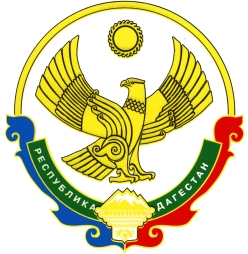 